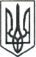 ПроєктЛЮБОТИНСЬКА МІСЬКА РАДАХАРКІВСЬКА ОБЛАСТЬВИКОНАВЧИЙ КОМІТЕТРІШЕННЯПро запровадження послуги патронату над дитиною З метою ефективного правового та соціального захисту дітей Люботинської міської територіальної громади, в порядку виконання ст.ст. 252, 253, 256 Сімейного кодексу України, Закону України «Про охорону дитинства», відповідно до постанови Кабінету Міністрів України від 20.08.2021 року № 893 «Деякі питання захисту прав дитини та надання послуги патронату над дитиною», пункту 31 Порядку провадження органами опіки та піклування діяльності, пов’язаної із захистом прав дитини, затвердженого постановою Кабінету Міністрів України від 24.09.2008 року № 866 «Питання діяльності органів опіки і піклування, пов’язаної із захистом прав дитини» (із змінами), враховуючи рекомендацію комісії з питань захисту прав дитини виконавчого комітету Люботинської міської ради, керуючись ст. 32 п. б. п. п. 7 Закону України «Про місцеве самоврядування в Україні», виконавчий комітет Люботинської міської ради Харківської області ВИРІШИВ:1. Запровадити у Люботинській міській територіальній громаді послугу патронату над дитиною на базі родини ________________________, яка мешкає за адресою_________________ Харківський район, Харківська область.2. Визначити Службу у справах дітей виконавчого комітету Люботинської міської ради Харківської області (Аліна СЛЬОТА) та Люботинський міський центр соціальних служб для сім'ї, дітей та молоді (Тетяна ЖМАЙЛОВА) установами, на які покладаються функції з організації надання послуги патронату над дитиною у Люботинській міській територіальній громаді.3. Службі у справах дітей виконавчого комітету Люботинської міської ради Харківської області (Аліна СЛЬОТА) 3.1 підготувати договір між органом опіки та піклування виконавчого комітету Люботинської міської ради Харківської області, гр.. ______________________ та добровільним помічником, _______________.3.2 влаштовувати на підставі наказу в сім'ю патронатного вихователя дитину, яка залишилася без батьківського піклування та потребує невідкладного влаштування;3.3 здійснювати передачу дитини до сім'ї патронатного вихователя, про що складати відповідний акт;3.4 передавати патронатному вихователю передбачені законодавством документи на кожну влаштовану дитину;3.5 здійснювати контроль за умовами утримання, виховання дитини, забезпеченням її майнових та житлових прав у сім'ї патронатного вихователя;3.6 готувати пакет документів щодо доцільності вибуття дитини із сім'ї патронатного вихователя;3.7 складати акт про факт передачі дитини батькам або законним представникам;3.8 не пізніше ніж через п'ять робочих днів з моменту влаштування дитини в сім'ю патронатного вихователя або її вибуття з такої сім'ї письмово інформувати Управління соціального захисту населення Люботинської міської ради Харківської області про влаштування або вибуття дитини;4. Люботинському міському центру соціальних служб для сім'ї, дітей та молоді  (Тетяна ЖМАЙЛОВА):4.1 спільно з службою у справах дітей виконавчого комітету Люботинської міської ради Харківської області обстежувати умови проживання сім’ї ;4.2 проводити оцінку потреб дитини та її сім'ї, надавати соціальні послуги сім'ї дитини;4.3 готувати рекомендації про доцільність або недоцільність повернення дитини у свою сім'ю за результатами роботи із сім'єю;4.4 здійснювати соціальний супровід сім'ї дитини з метою подолання складних життєвих обставин, що призвели до її влаштування в сім'ю патронатного вихователя;4.5 готувати пакет документів щодо доцільності вибуття дитини із сім'ї патронатного вихователя.5. Управлінню соціального захисту населення Люботинської міської ради Харківської області (Ірина ЯРОШ) забезпечувати призначення і виплату соціальної допомоги та грошового забезпечення за умови пред’явлення патронатним вихователем документів, передбачених чинним законодавством.6. Контроль за виконанням рішення покласти на заступника міського голови з питань діяльності виконавчих органів ради Вячеслава РУБАНА.Міський голова 								Леонід ЛАЗУРЕНКО______________  2023 року№__________ 